В г.Богучаре прошел семинар по вопросам подготовки к единому дню голосования         10 апреля 2015 года в большом зале администрации Богучарского муниципального района состоялся семинар организаторов выборов с главами и ведущими специалистами муниципальных образований района.
         В ходе работы семинара было рассмотрено 2 вопроса: о календарном плане основных мероприятий по подготовке и проведению выборов депутатов Воронежской областной Думы шестого созыва и депутатов совета народных депутатов муниципальных образований, а также о подготовке резерва составов избирательных комиссий муниципальных образований и участковых избирательных комиссий.
         Председатель Территориальной избирательной комиссии Богучарского района ЗАИКИН Сергей Иванович напомнил присутствующим о сроках назначения выборов. Кроме того, организаторы выборов обсудили вопросы, связанные с составлением списков избирателей, выдвижением и регистрацией кандидатов, списков кандидатов, работой по информированию избирателей и агитацией, финансированием выборов.
         Участники семинара также в деталях рассмотрели процедуру голосования и определения результатов выборов. Особое внимание было уделено вопросу подбора кандидатур для зачисления в резерв составов избирательных комиссий.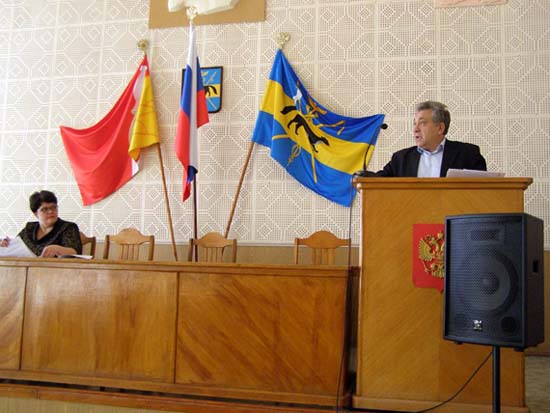 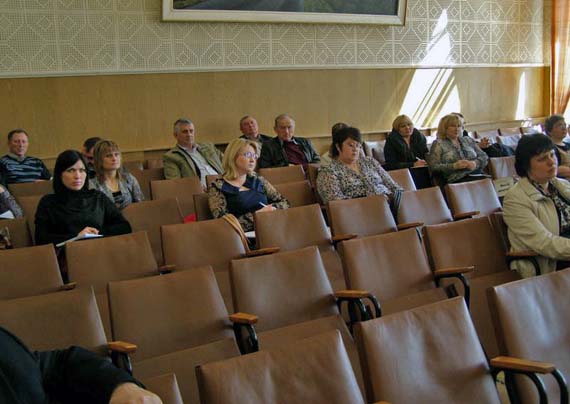 